TRENING MOŽGANČKOV Sestavljanje povedi je zabavno: 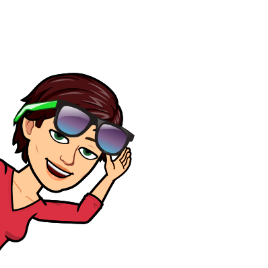 https://www.thatquiz.org/sl/practicetest?1x4ln2fyho9Kaj se je zgodilo najprej? https://www.thatquiz.org/sl/practicetest?1y4ln2ix4s72https://www.thatquiz.org/sl/practicetest?1y4ln2ix4s72https://www.thatquiz.org/sl/practicetest?1y4ln2ix4s72Koliko več in koliko manj? https://www.thatquiz.org/sl/practicetest?1x6evbix1egodKoliko več in koliko manj? https://www.thatquiz.org/sl/practicetest?1x6evbix1egodKoliko več in koliko manj? https://www.thatquiz.org/sl/practicetest?1x6evbix1egod